Daftar Aktivitas Dosen Pembimbing akademik Semester Gasal 2023-24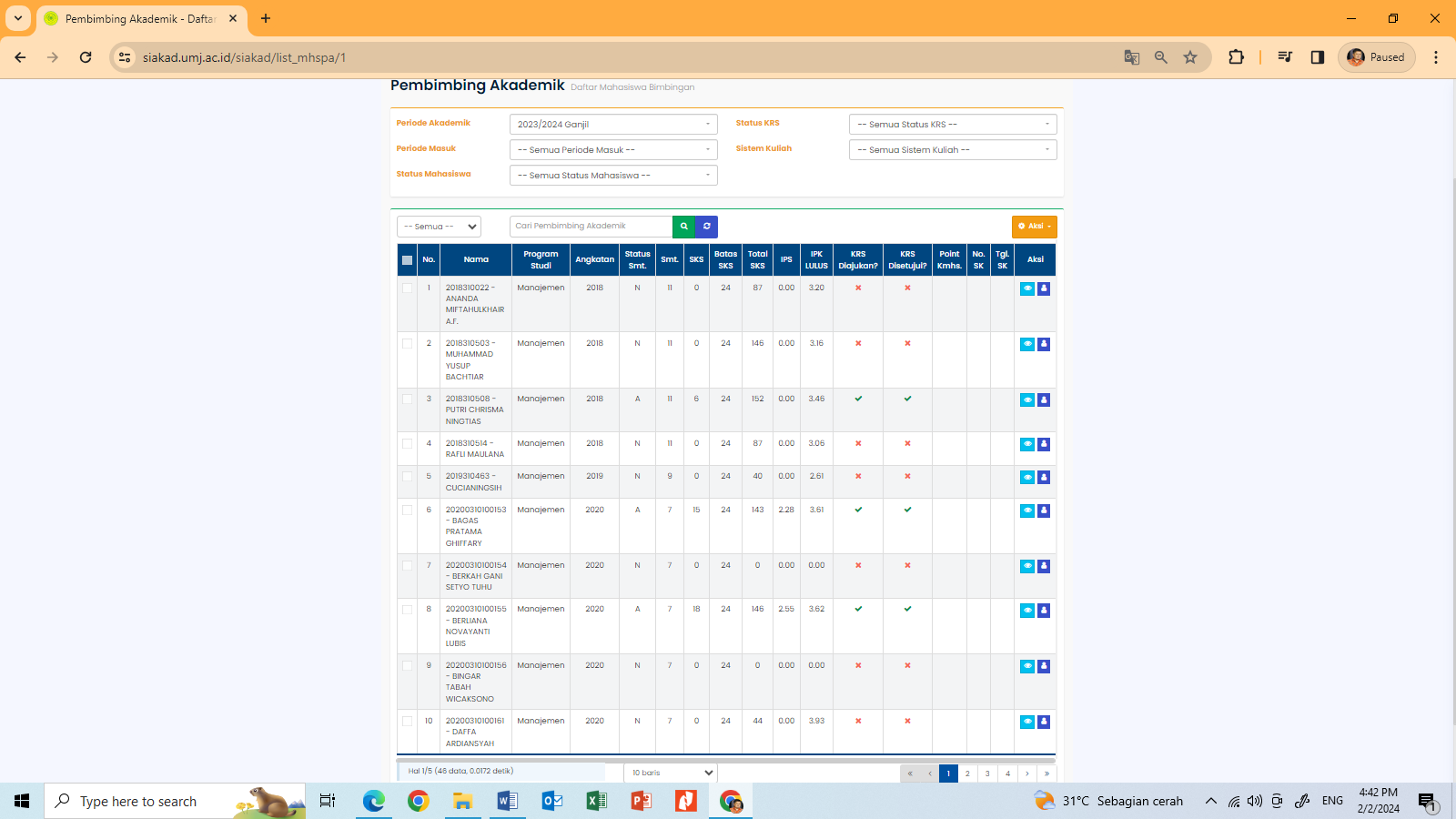 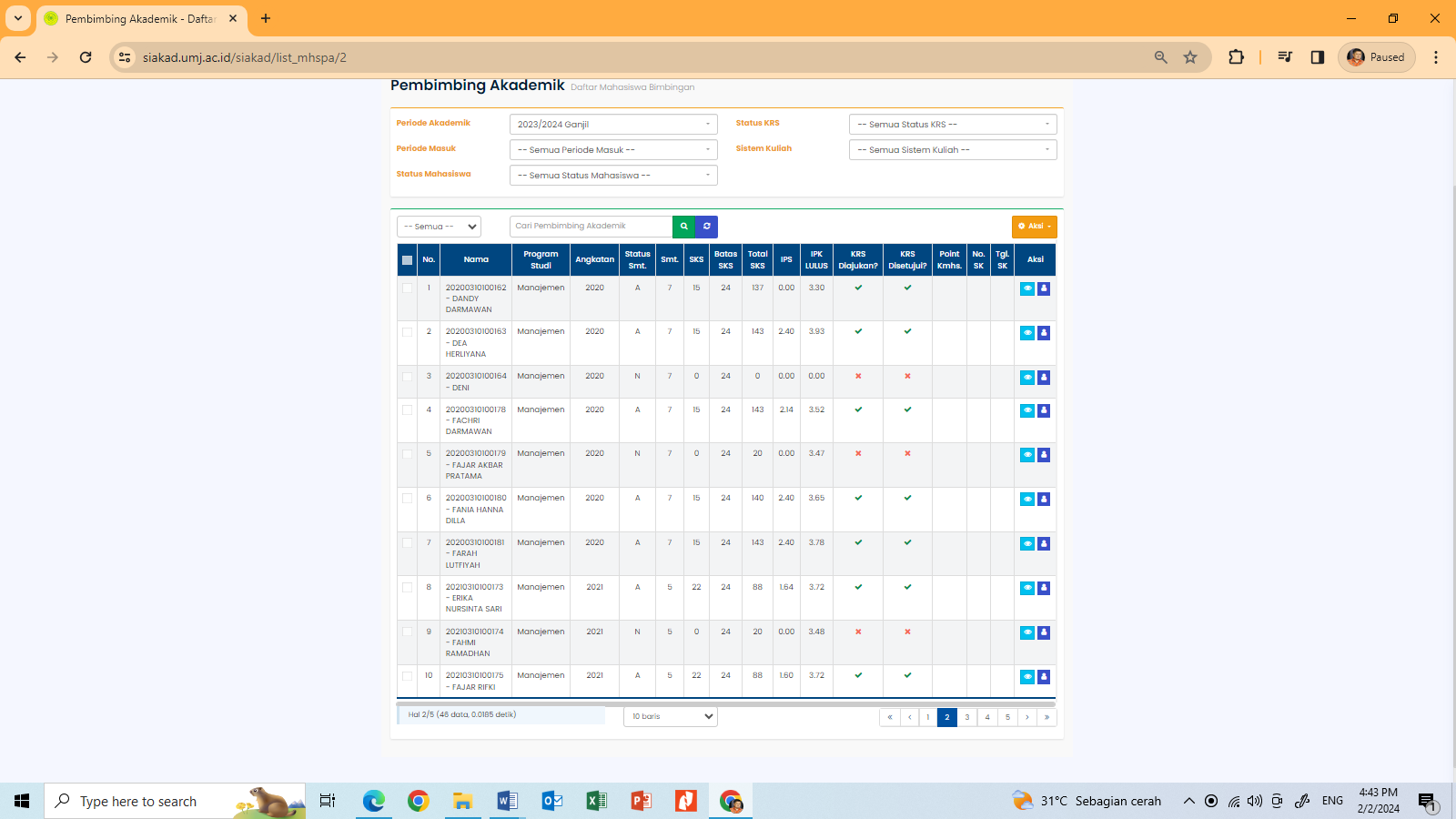 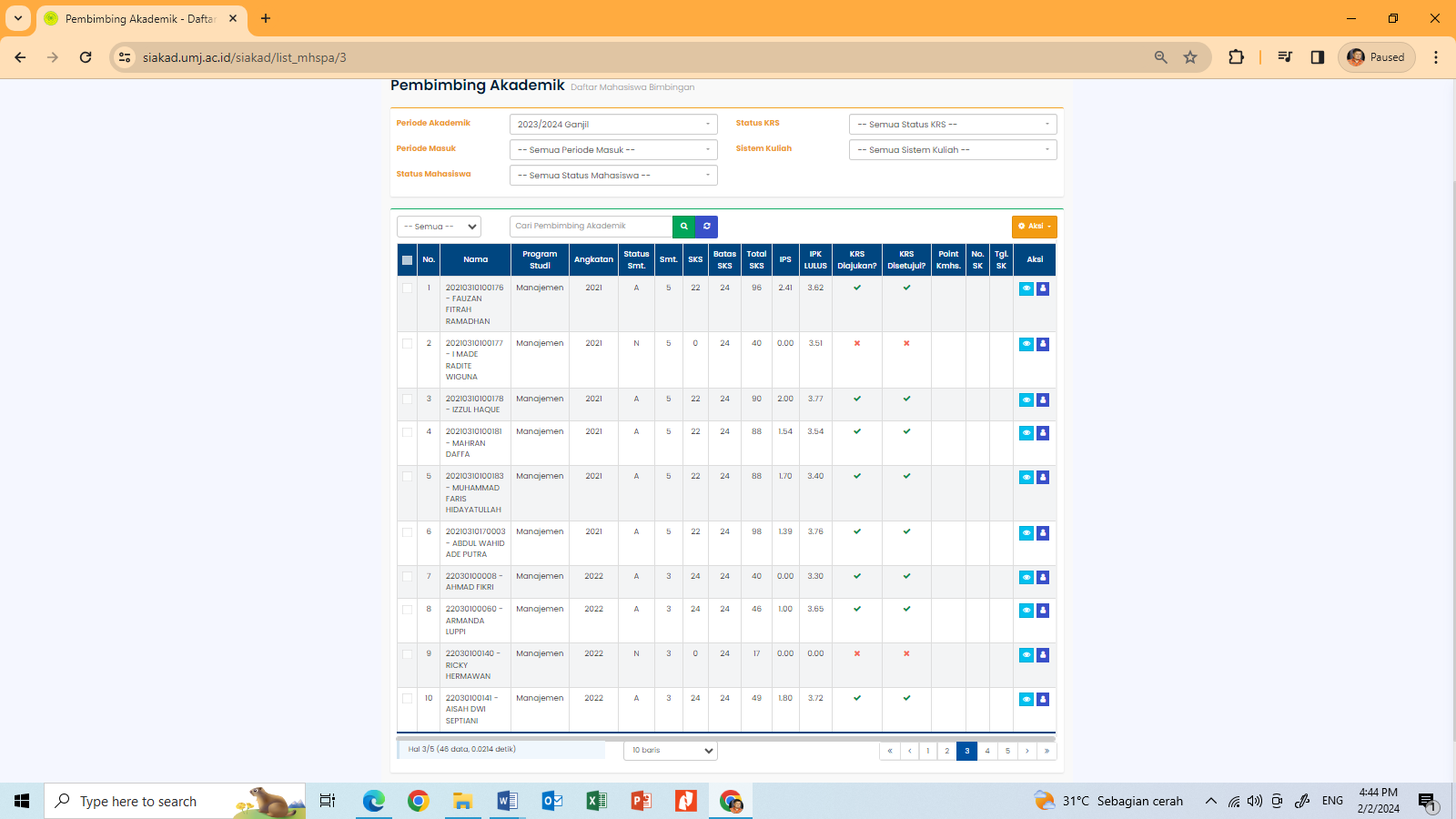 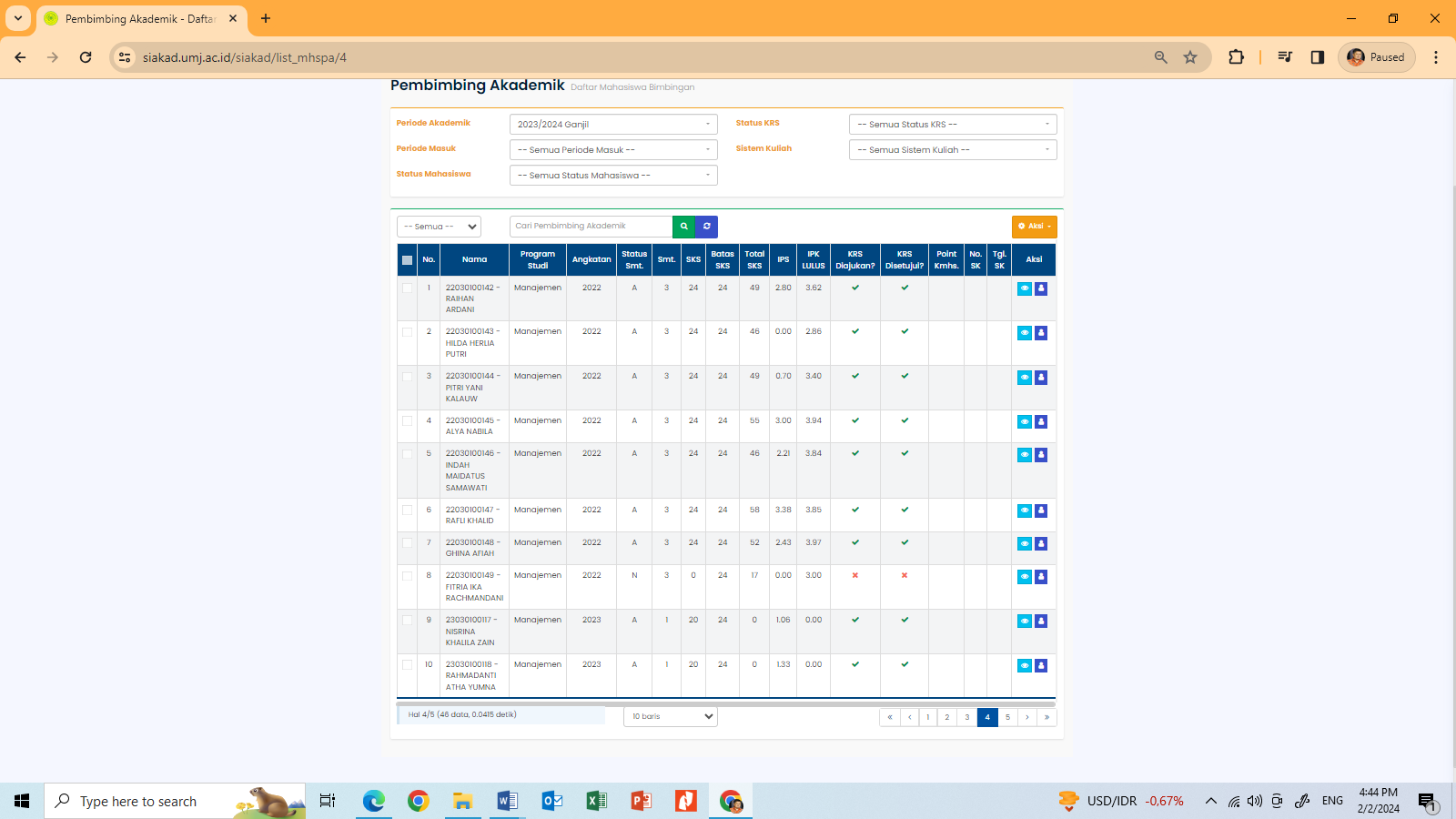 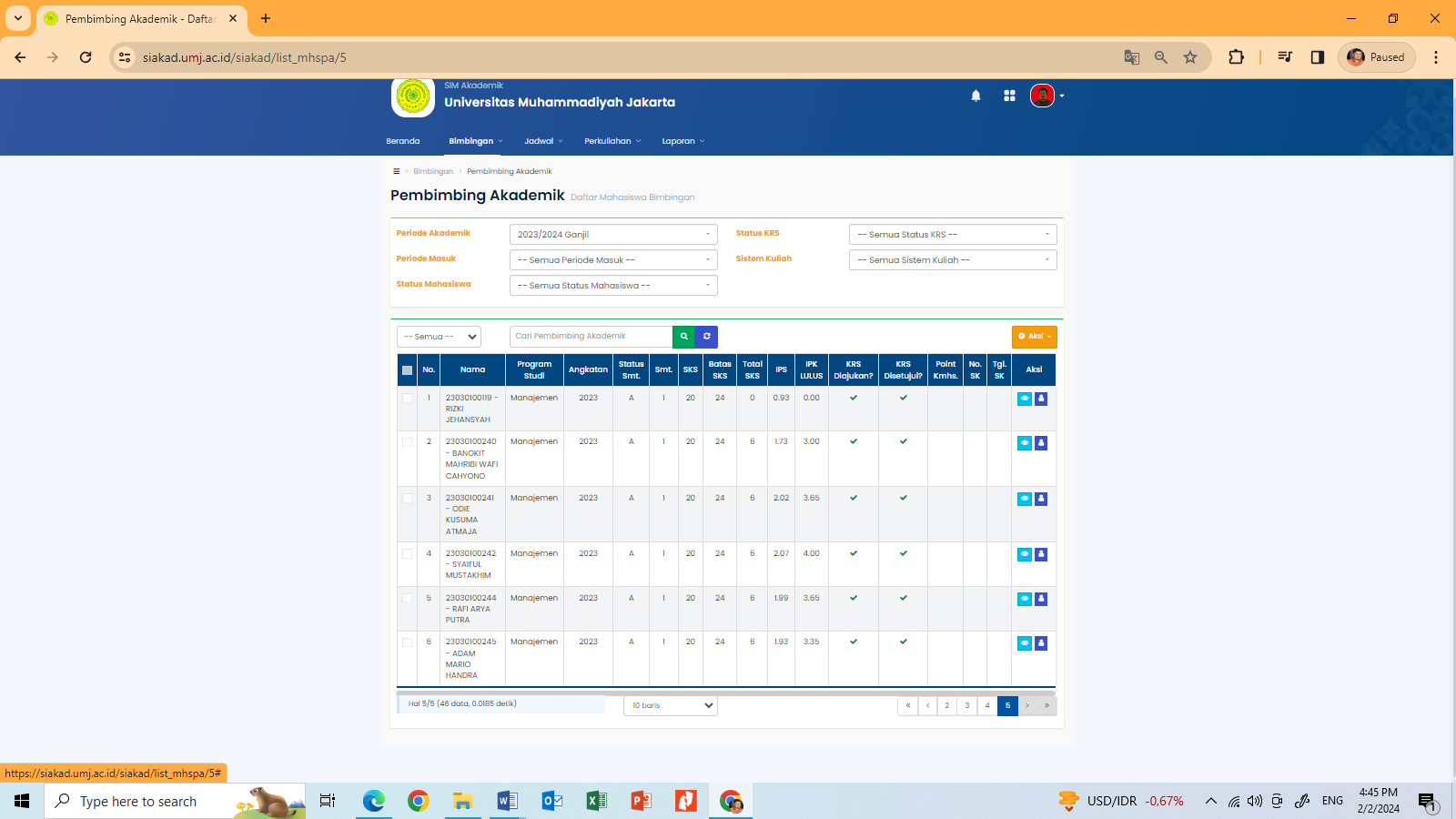 